Рэкамендуемы ўзрост дзіцяці – старэйшыдашкольны ўзрост;        Прыпынак – “Па слядах ваеннай славы”;Месца знаходжвання – аг. Шчэпічы;Значэнне аб’екта – мясцовае;Выкарыстанне аб’екта – экскурсія, Дзяржаўная ўстанова адукацыі “Шчэпіцкі дзіцячы сад Клецкага раёна”Маршрут выхаднога дня «Па слядах ВАЕННАЙ СЛАВЫ»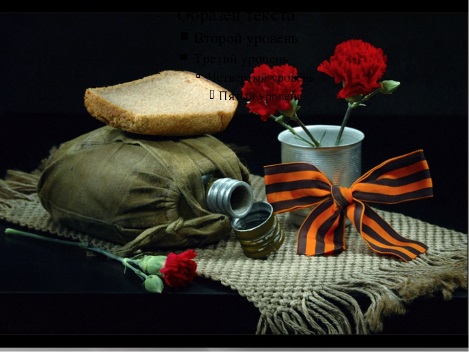 Рэкамендуемы ўзрост дзіцяці: старэйшы дашкольны ўзростВыгляд прагулкі: пешы           Мэта прагулкі: грамадзянска-патрыятычнае і маральнае выхаванне дзяцей дашкольнага ўзросту, далучэння да культуры памяці                     Задачы прагулкі:• захаванне памяці аб загінуўшых удзельніках Вялікай Айчыннай вайны;• фарміраванне ў падрастаючага пакалення цікавасці да гісторыі роднай зямлі;• папулярызацыя турыстычных маршрутаў, звязаных з ваенна-гістарычнымі падзеямі на тэрыторыі Беларусі;• ўмацаванне сувязі пакаленняў;• Знаёмства з гісторыяй роднай вёскі   Змест прагулкі: 1. У час падрыхтоўкі да прагулкі азнаёмце дзіця з творамі пра вайну: А. Барто «У дні вайны», И.Карпова «Хлопчыкі», С.Михалкова «Дзіцячы чаравік», С. Маршака "Не" і "Ні», Да .Паустовского «Прыгоды жука-насарога», «Сталёвае колца», «Чароўнае колца», А. Гайдара «Паход», Л.Кассиля «Твае абаронцы», апавяданні Ю. Якаўлева "Як Сярожа на вайну хадзіў", "Сямёра салдацікаў" , "Кепка-невідзімка", "Іван-віліс", "Падкідыш", "Хай варта стары салдат" і іншымі.2. У час руху да манумента пазнаёмце дзіцяці з гісторыямі непаўналетніх герояў Вялікай Айчыннай вайны, пра якія павінен ведаць кожны: Марата Казея, Валі Катка, Леаніда Голікава, Сашы Чакаліна, Зіны Партновай.3. Знаходзячыся побач з манументам, раскажыце пра трагічны і ў той жа час гераічнай гісторыі нашага народа.. Пазнаёмце дзіця з гісторыяй Вашай сям'і, з тым, як яе закранула вайна. Абмяркуйце з дзіцем, што неабходна з павагай ставіцца да старых і ветэранам, помнікаў і героям Вялікай Айчыннай вайны.4. Па магчымасці ускладзіце кветкі да манумента ў памяць аб подзвігу.                     Пасля прагулкі:• пагутарыце з дзіцем, даведайцеся, што яго больш за ўсё ўразіла, адкажыце на ўзніклыя пытанні;• прапануеце намаляваць малюнак або зрабіць выраб на ваенную тэматыку                                Матэрыялы ў дапамогу бацькам 1. Гісторыі непаўналетніх герояў Вялікай Айчыннай вайны2. Літаратура пра вайну для чытання дзецям                       3. Мультфільмы пра вайну дзецям:                                            "Салдацкая казка"                       "Васілёк"                       "Салдацкая лямпа"                       "Салют"